EMEI MARLENE DE LORDES CASSINI BERTOCININOME: _________________ MATERNAL 1PROFESSORA ____________________   DÉCIMA OITAVA SEMANA.                                                ROTINA DIÁRIA: OBJETIVO: A rotina diária oferece mais estímulo para o desenvolvimento das crianças de 0 a 3 anos.1º é importante estabelecer horário para acordar, dormir, almoçar, tomar café, fazendo assim que a criança se sinta segura e consiga desenvolver algumas competências sócio emocionais 2º Oração:Guia-me meu Jesus bonzinho,Pelo caminho do bem.Eu quero ser bom filhinho,E bom aluno também.AMÉM!3º Leitura do alfabeto:4º Leitura dos números do 0 até 5:5º Leitura das formas geométricas: retângulo, círculo, triângulo, quadrado.Sugestões: Fazer as formas em papel cartão colorido.6º trabalhar com massinha: A primeira letra do nome da criança.Fazer bolinhas. 5 bolinhas fazer perguntas: contando as quantidades de bolinhas.Assistir: LINK: https://www.youtube.com/watch?v=4QhZc2ZLfw0Reproduzir com a criança o traçado das vogais em diferentes cores e tamanhos utilizando a massinha de modelar, pois além de ser uma atividade muito apreciada pelas crianças, a massinha ainda ajuda a fortalecer as mãos exercitando a coordenação motora fina, a criatividade e a concentração:7º Realização das ativadas pedagógicas: Orientações:1- Apresentar a vogal O para a criança;2- Assistir o vídeo no youtube aprendendo as vogais link: https://www.youtube.com/watch?v=8j2C40y574A&t=339s;3- Solicitar que  a criança pinte com giz de cera verde a vogal O; depois cole papel crepom rasgado/ rasgado  para enfeitar;4- Ajude a criança a localizar objetos em casa cujo o nome  começe  com a letra u;5- Recorte figuras cujo o  nome comece com  a vogal O, cole-as  numa folha de sufite, depois fale para a criança o nome das  figuras apontando com  o dedo o  desenho para  a criança  associar;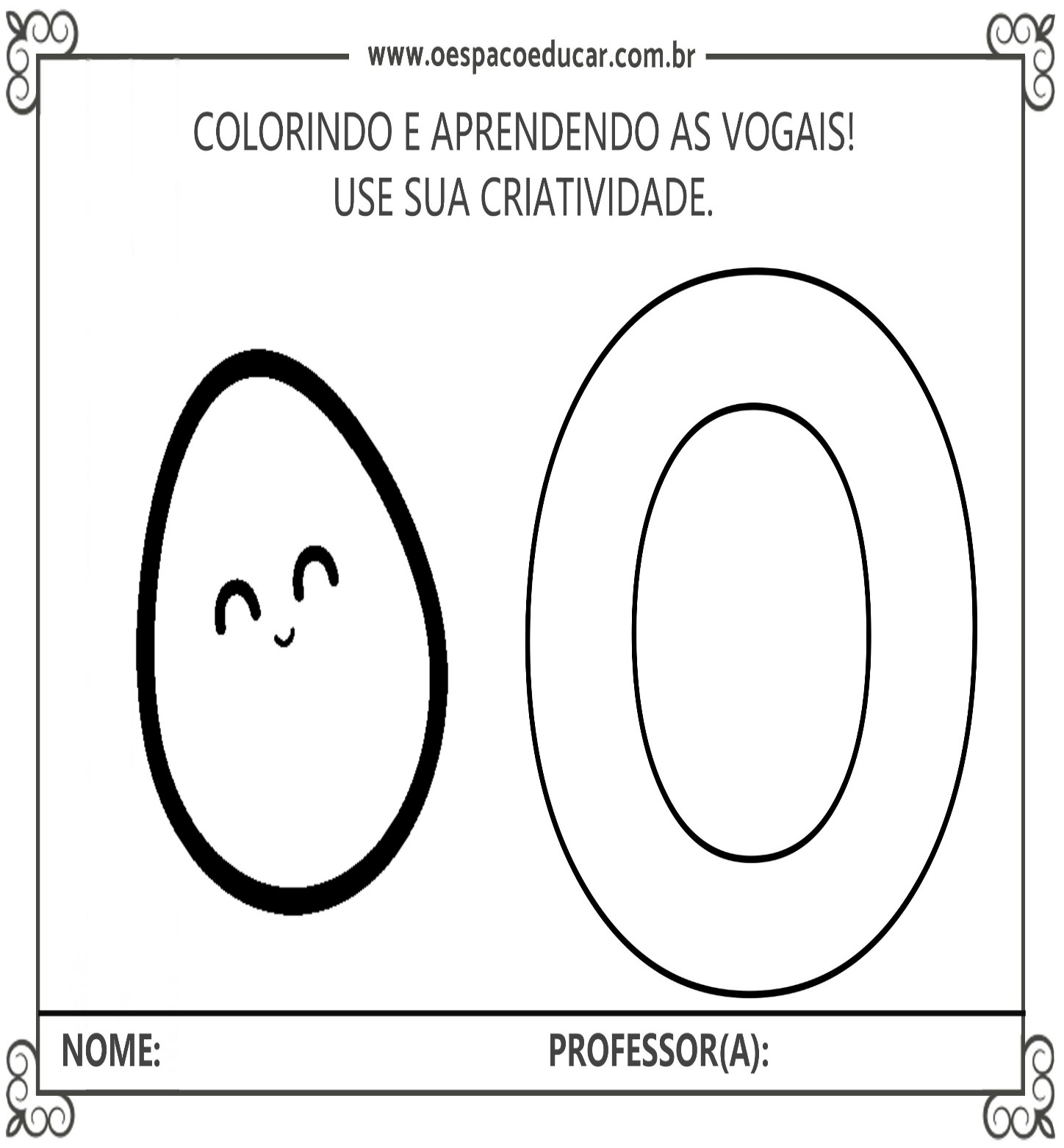 Orientações:1- Pinte o guarda – chuva com giz de cera da cor escolhida pela criança,2- Molhe o dedo indicador da criança, na tinta guache azul, e faça as gotinhas da chuva;2- Assim que secar, cole algodão na nuvem.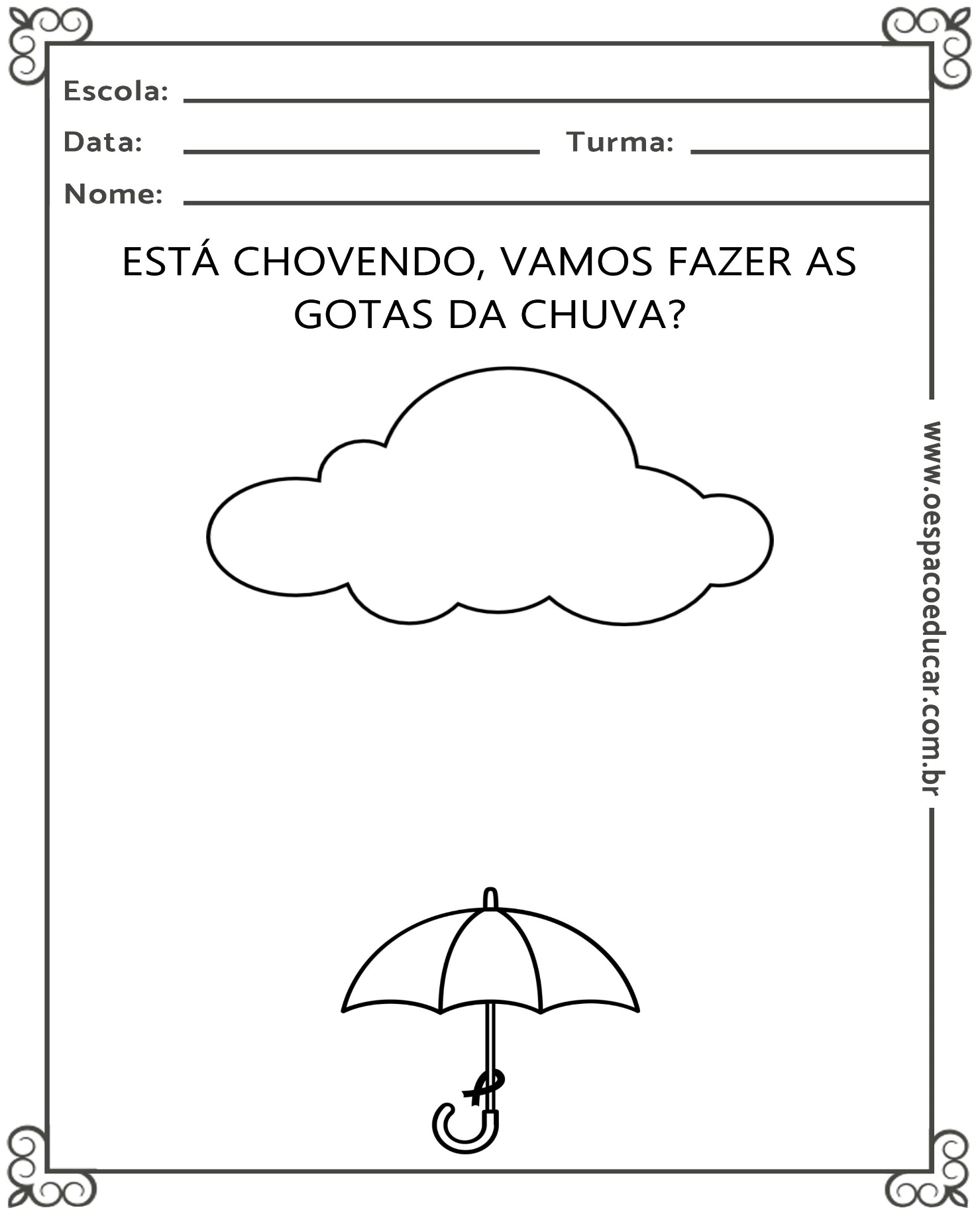 Hora da história.Contar  a história abaixo ou assistir no youtubeLink: https://www.youtube.com/watch?v=kdtYfAAtividades lúdicas  .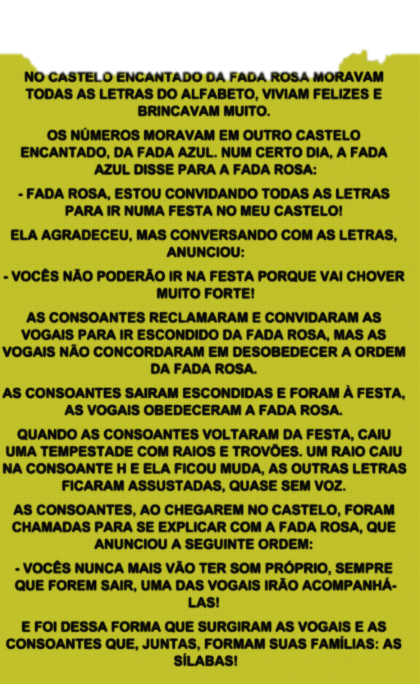 Querida criança! Saudade de você.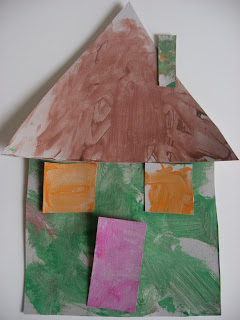 Material necessário:Folha de sulfite;Desenhe as figuras geométricas necessárias para realizar a atividade,Tinta guache de várias cores (disponível em casa);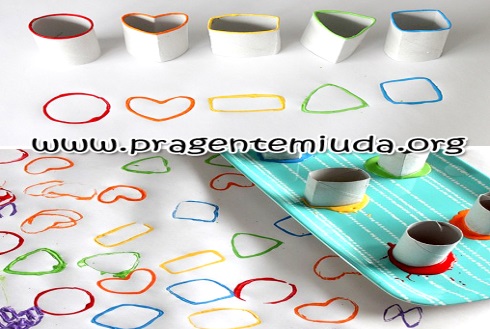 Material necessário:Folha de sulfite;Tinta guache de várias cores (disponível em casa);Rolo de papel higiênico;Corte o rolo em vários formatos;Usar como carimbo;